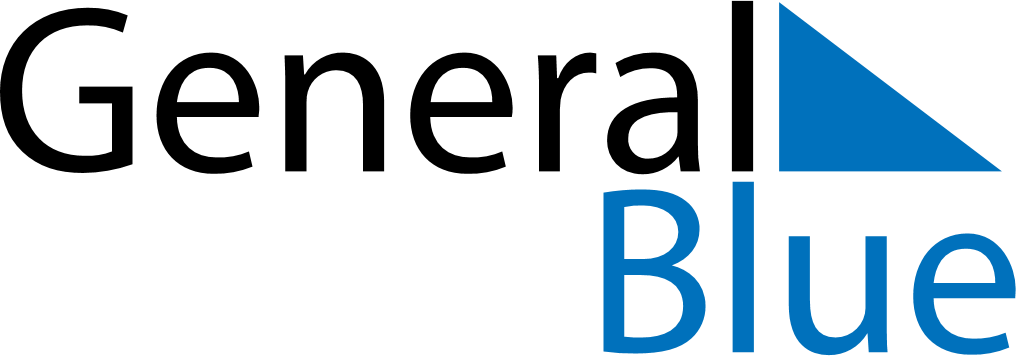 April 2100April 2100April 2100April 2100April 2100SundayMondayTuesdayWednesdayThursdayFridaySaturday123456789101112131415161718192021222324252627282930